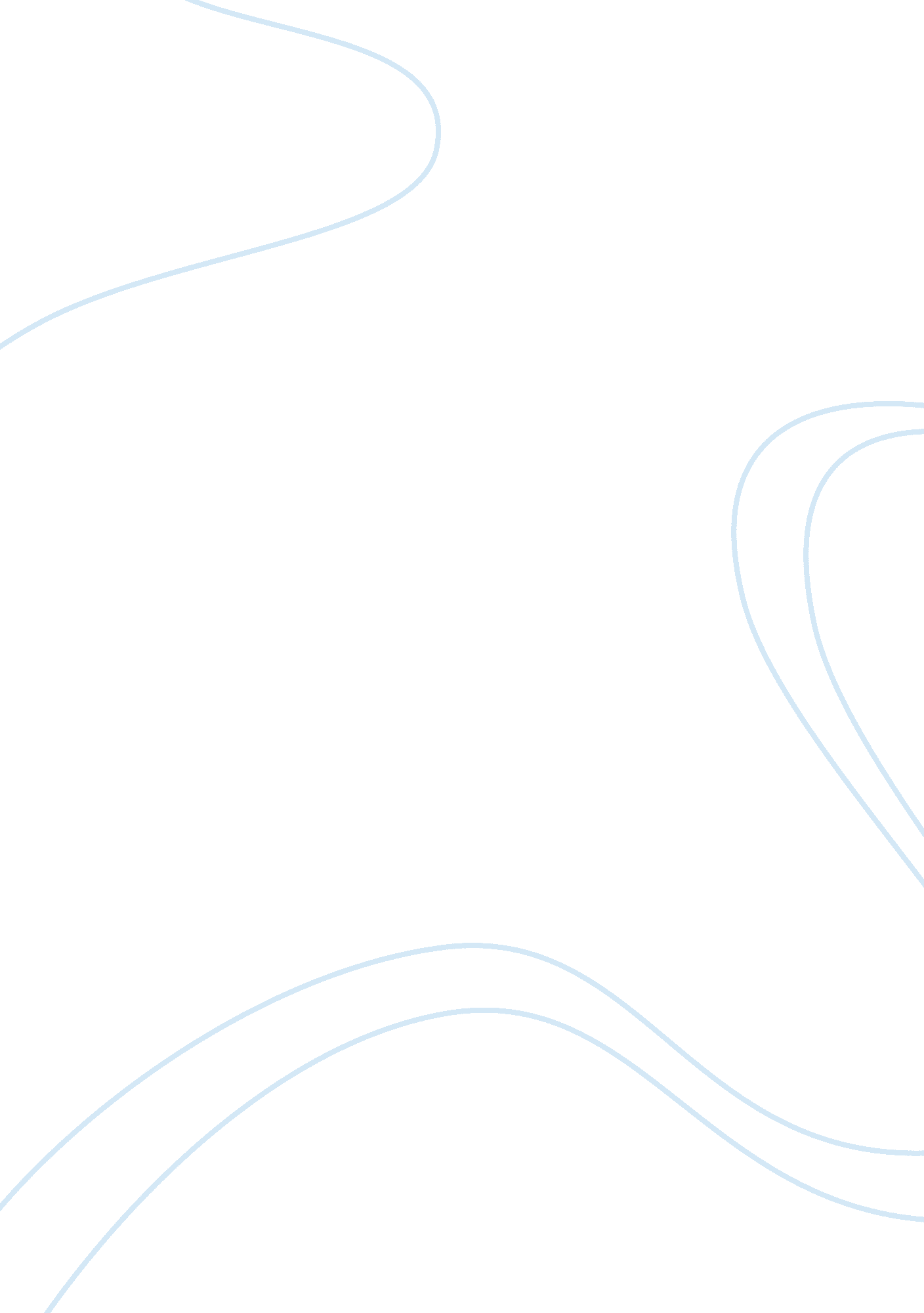 The flaws of homeworkBusiness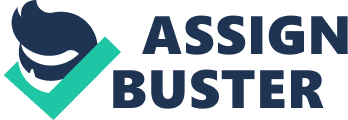 Almost every teacher gives homework, while almost no student likes to do homework. Homework can be a good thing and can be used for practice, but it can also be a bad thing. When homework is given students are just sent home to the work, but have you ever thought about what happens if they don’t know how to do it or if they think they do but they are doing it wrong? The good thing about doing it in class is every time a student needs help the teacher is always there and the teachers can watch the students to make sure they are doing it right. Either way students will be able to get practice in and still do work. It would just be easier on the students and the teacher if homework was eliminated. 